Publicado en Málaga el 20/03/2017 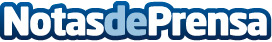 Las despedidas de soltero ahora se celebran en alta marMálaga se ha posicionado en los últimos años como uno de los destinos favoritos para celebrar las despedidas de soltero y soltera en primavera y verano. Cada vez son más solicitadas las 'Boat Party', fiestas en barco que parten de los puertos de Málaga y Benalmádena. Ante la creciente demanda, la empresa 'Boat Party Málaga' fletará el próximo mes de abril un nuevo barco con capacidad para más de 100 personasDatos de contacto:Esperanza+ 34 617 015 033Nota de prensa publicada en: https://www.notasdeprensa.es/las-despedidas-de-soltero-ahora-se-celebran-en Categorias: Viaje Madrid Entretenimiento Turismo Restauración http://www.notasdeprensa.es